BangladeshBangladeshBangladeshBangladeshFebruary 2024February 2024February 2024February 2024MondayTuesdayWednesdayThursdayFridaySaturdaySunday12345678910111213141516171819202122232425Language Martyrs’ Day26272829NOTES: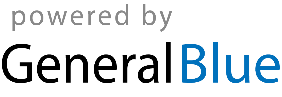 